Christ Lutheran ChurchWeek at a GlanceMay 26– June 2Today, May 269:30am         Worship-In Person & Live Streamed11:00am       Sunday Ed: Living the Beatitudes 5:00pm         OA (Founder’s Room)Monday, May 27  Memorial DayPreschool and Church Office ClosedTuesday, May 289:00am          Cover G’s (Social Hall)11:30am        DayTimer’s LunchBunch6:00pm          His Grace Prayer Service (Sanctuary)Wednesday, May 299:45am          Bible Study (Zoom format)3:00pm          Prepare and Serve COA Dinner7:00pm          Greater Long Beach Church (Social Hall)Thursday, May 306:00pm         OA (Founder’s Room)7:00pm         Choir RehearsalFriday, May 31   Synod Assembly Begins6:30pm         GLB Church (SH & Kitchen)Saturday, June 1   Synod Assembly EndsNo Events PlannedSunday, June 2   Graduate Sunday9:30am         Worship-In Person & Live Streamed11:00am       Graduate Reception ( Front Patio)11:00am       Sunday Ed: Living the Beatitudes 5:00pm         OA (Founder’s Room)Psalms of Praise  Thank you to all who submitted their psalms created in worship on Sunday, May 5th.  We'll be featuring these heartfelt and inspiring psalms written by our very own members throughout the season after Pentecost, starting June 2nd.Church in Society’s giving focus for May is Christian Outreach in Action (COA).  We will be preparing and serving the dinner meal on Wednesday, May 29th.  We’d love to have you volunteer to help out.  See Shannon Howard or Claudia Fitzpatrick with quesations.Much thanks and appreciation to Pastor Nikki, Ron Nelson, Ingrid Fuelleman-Ramos and Stephanie Murray for attending Synod Assembly this coming weekend. You are wonderful representatives from Christ Lutheran.  We look forward to hearing all about the weekend and the work of the Synod.Next Sunday we will bless and celebrate the graduates from this church family. Join us on the patio after worship, to wish Ben Elliott, Stephanie Murray, Brianna Peralta, Maggie Fitzpatrick, and Hannah Rodrigues congratulations on their academic accomplishments.Stewardship is not just about treasures; it is also about time and talent.  Over the coming months, we are going to be highlighting different ministries at Christ Lutheran Church, sharing a little about the role and who to contact for additional information.  We begin with the ministry of Altar Guild. Below is a brief summary.The Altar Guild helps prepare the church for worship services, weddings, funerals, baptisms, and Holy Communion, and helps decorate the sanctuary for the many different church seasons.  Additionally, the Altar Guild members care for the altar and its furnishings and linens and perform any other necessary duties to prepare the sanctuary for worship.If you would like to help with these duties, please contact Stephanie Petrbok, spetrbok@hotmail.com.The Healing Power of the Holy SpiritWe pray for:Members at Home or in Care Centers:  Laurie Ennen, Ione Marchael, Sydney Nichols, Bary & Janice Schlieder, and Frances Willms.  Those struggling with illness or other concerns: Don Darnauer, Judy Haenn, Daniel Howard, Shannon Howard, Chris and Sheryl Hunter, Chris and Kathy Klute-Nelson, Karen Koch, Jeff Rodrigues, Kristine Trost, Kurt Weisel, Rich Williams, Gary & Linda Zimmerman.*Family & Friends: Barbara, Noah, Carolina, Sherri and Bob Anderson,  Lois Brown,  Jeff Chan, Charlie and David Corm, Mary Croes, Denise Davis, Brechin Flournoy, Tamra Fitzgerald, Audrey Hill, Cindy Gray, Kylie & Crystal Huber, Bryan Koenen, Barb Korsmo, Katrina Lahr, Sue Lance, Eric, Tim & Mimi Philips, Kristina & Scott Randolph, Sharry Reed, Debra Sarvela, Marlene Shafer, Vicki Thompson, Kathy Vonbuskirk, Jessica West. *Please use the blue prayer request form found in your pew pocket to add individuals or families to these lists. Names are included on the prayer list for 30 days unless specific requests are made through the office.We also pray for the ongoing work of: + Linda Gawthorne among the Kogi people of Colombia  + First responders who provide safety, security, and care + Those serving in our nation's military, especially: Samuel Brown, Ryan Dorris,      Morgan Llewellyn, Johnny Luna, Jim Reeder, Steven, Brina and Michael      Navarro.  + Congregations of the Greater Long Beach Conference.This morning’s worship assistants:Assisting Minister: Mike MaricleLector: Matthew TimneyCommunion Assistants: Kim Magee, Joyce Carter, Robin BlackSunday School Leaders: Joyce Carter and Amanda JohnsonGreeter: Laura InnesCoffee Cart: Joyce Carter Altar Guild: Claudia FitzpatrickUshers: Linda McGee, Claudia Fitzpatrick, Mark Ennen                                                      Thank you all.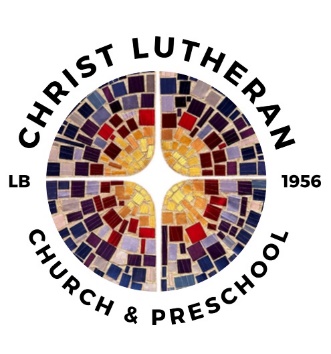 	          6500 E. Stearns Street, Long Beach, CA 90815christlutheranlb.com                                                     562 598.2433Pastor                                                         Rev. Nicole Fielder, pastor@christlutheranlb.comOffice Manager                                           Kim Croes, officemanager@christlutheranlb.comPreschool Director                                                                     Lisa Clinton, info@clplb.com Choir Director                                                                      Kim Philips, kimsings@msn.comAccompanist							                Roger HalvorsonA/V Technicians                                                                           Brad Croes and Josh BakerMissionary to Colombia  						   Linda Gawthorne 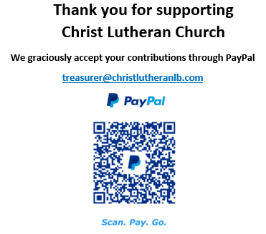 